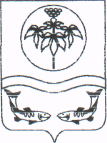 АДМИНИСТРАЦИЯОЛЬГИНСКОГО МУНИЦИПАЛЬНОГО РАЙОНАПОСТАНОВЛЕНИЕВ соответствии с Бюджетным кодексом Российской Федерации, Федеральным законом от 06.10.2003 № 131-ФЗ «Об общих принципах организации местного самоуправления в Российской Федерации»,  Положением «О бюджетном устройстве, бюджетном процессе и межбюджетных отношениях в Ольгинском муниципальном районе», утвержденным решением Думы Ольгинского муниципального района от 15.12.2016 № 398, на основании Устава Ольгинского муниципального района администрация Ольгинского муниципального районаПОСТАНОВЛЯЕТ:1. Утвердить прилагаемый Порядок принятия решения о разработке муниципальных программ Ольгинского муниципального района (Приложение 1).2. Утвердить прилагаемый Порядок оценки эффективности реализации муниципальных программ Ольгинского муниципального района (Приложение 2).3. Организационному отделу администрации Ольгинского муниципального района обеспечить официальное опубликование (обнародование) настоящего постановления. 4. Настоящее постановление вступает в силу со дня его официального опубликования.5. Контроль за исполнением настоящего постановления оставляю за собой.Приложение 1к постановлениюадминистрации Ольгинского муниципального района от «_____» ___________ 2020г.ПОРЯДОКпринятия решений о разработке муниципальных программ  Ольгинского муниципального районаНастоящий Порядок определяет правила принятия решений о разработке, формировании и сроках реализации муниципальных программ Ольгинского муниципального района (далее - Порядок).1. Основные понятия и терминыВ настоящем Порядке используются следующие понятия и термины:	- муниципальная программа - увязанный по задачам, ресурсам, срокам осуществления комплекс мероприятий, инициируемых, разрабатываемых, утверждаемых и осуществляемых в соответствии с действующим законодательством Российской Федерации и настоящим Порядком, рассчитанных на срок трех и более лет, и обеспечивающих эффективное решение задач в области муниципальной политики в установленных сферах деятельности;- подпрограмма - составная часть программы, представляющая собой комплекс мероприятий, направленных на решение отдельных задач программы, объединенных по одному признаку;- разработчик программы - администрация Ольгинского муниципального района - структурные подразделения администрации,  в компетенции которых находится вопрос, регулируемый данной программой, и (или) муниципальное учреждение, осуществляющие свою деятельность в данной сфере;- исполнители программы - администрация- структурные подразделения администрации, муниципальные предприятия и учреждения, любые юридические и физические лица, ответственные за реализацию программы или конкретных программных мероприятий;- целевые индикаторы - количественные показатели, отражающие степень достижения целей и задач, предусмотренных программой;- эффективность программы - качественные показатели, характеризующие результаты ее реализации.2. Общие положения2.1. К муниципальным программам относятся программы, полностью или частично финансируемые из бюджета муниципального района, направленные на решение основных социально-экономических вопросов .2.2. Программа может состоять из нескольких подпрограмм, направленных на решение конкретных задач в рамках муниципальной программы. Деление программы на подпрограммы осуществляется исходя из масштабности и сложности решаемых проблем, а также необходимости рациональной организации их реализации.2.3. Мероприятия муниципальных программ не могут дублировать мероприятия долгосрочных целевых программ, в отдельных случаях муниципальные программы могут быть преобразованы в подпрограммы муниципальных программ.2.4. Программы утверждаются путем принятия соответствующего постановления администрации Ольгинского муниципального района.3. Основания для разработки программ3.1. Основаниями для разработки программ являются:- наличие задач, определенных приоритетами и основными направлениями социально-экономического развития муниципального района на долгосрочный период;- наличие проблемных вопросов развития территории муниципального района;- наличие рекомендаций о разработке и принятии аналогичных программ в правовых актах федерального и (или) регионального уровня;- в случаях, когда инициатором разработки программы является Дума Ольгинского муниципального района, предложения по решению проблемных вопросов направляются в Администрацию в соответствии с действующими правилами документооборота.3.2. Принятие Главой муниципального района решения о разработке муниципальной программы, с определением целей, задач и ответственных лиц, является основанием для включения в Перечень муниципальных программ. 3.3. По результатам принятых решений формируется Перечень муниципальных программ, подлежащих включению в проект бюджета на очередной финансовый год и плановый период. Перечень муниципальных программ утверждается постановлением администрации и является основанием для разработки, изменения и прекращения действия муниципальных программ.4. Порядок внесения изменений, прекращения действия программ4.1. В программы могут быть внесены изменения в случаях:- снижения (увеличения) ожидаемых поступлений в бюджет сельского поселения;- необходимости включения в программу дополнительных мероприятий;- необходимости изменения сроков реализации программы или ее отдельных мероприятий.4.2. Разработку проектов постановлений Администрации о внесении изменений в программу осуществляет разработчик программы.4.3. При внесении изменений в программу не допускается изменение следующих параметров:- целей и задач программы;- системы программных мероприятий, если это приводит к концептуальным изменениям программы.4.4. Перемещение бюджетных ассигнований, выделенных на реализацию программы, допускается только в пределах программных мероприятий, предусмотренных на текущий финансовый год, за исключением  случаев включения в программу дополнительных мероприятий с дополнительными объемами финансирования.4.5. Изменения, внесенные в программные мероприятия, учитываются разработчиком при подготовке отчетов по программе.4.6. Действие программы может быть прекращено в следующих случаях:- досрочного выполнения целей программы;- появления иных механизмов ликвидации проблемы, на решение которой была направлена программа;- невозможности достижения целей программы, в том числе в силу форс-мажорных обстоятельств;- принятия другой программы, поглощающей полностью или частично первоначальную программу по целям и задачам;- в случае неэффективного и (или) нецелевого использования бюджетных средств, выделенных на реализацию программы;- исполнения мероприятий программы менее 30% от планируемого.4.7. Срок реализации программы может продлеваться на период год и более при сохранении необходимости реализации мероприятий в рамках выполнения основных социально-экономических вопросов. 5. Контроль за реализацией программы5.1. Контроль за исполнением муниципальных программ муниципального района осуществляет глава муниципального образования.6. Ответственность за реализацию программ6.1. Ответственность за реализацию программы и обеспечение достижения значений количественных и качественных показателей эффективности реализации программы несет разработчик программы.6.2. Получатели бюджетных средств, предусмотренных на реализацию программы, исполнители программ несут ответственность за целевое использование бюджетных ассигнований.Приложение 2к постановлениюадминистрации Ольгинского муниципального района от «_____» ___________ 2020г.ПОРЯДОКпроведения оценки эффективности реализации муниципальных программ Ольгинского муниципального района1. Общие положения1.1. По каждой Программе ежегодно проводится оценка эффективности ее реализации.1.2.После завершения очередного финансового года разработчик на основании данных, предоставленных исполнителем, представляет в финансовый орган годовой отчет о реализации Программы для осуществления оценки эффективности ее реализации.1.3.     Для выявления степени достижения запланированных результатов и намеченных целей фактически достигнутые результаты сопоставляются с их плановыми значениями с формированием абсолютных и относительных
отклонений. По каждому направлению в случае существенных различий (как положительных, так и отрицательных) данных между плановыми и фактическими значениями показателей проводится анализ факторов, повлиявших на данное расхождение. Для каждой группы факторов, внутренних и внешних, оценивается их влияние на отклонение показателя от плановых (прогнозируемых) значений.1.4      По результатам факторного анализа обосновываются изменение
тактических задач, состава и количественных значений показателей, а также
изменение объемов финансирования данной программы на очередной финансовый год.1.5. По результатам оценки эффективности реализации программы органами местного самоуправления не позднее чем за 10 дней до дня внесения проекта решения о бюджете на очередной финансовый год (очередной финансовый год и плановый период) в Думу Ольгинского муниципального района может быть принято решение о сокращении начиная с очередного финансового года бюджетных ассигнований на реализацию программы или о досрочном прекращении ее реализации (если речь идет о долгосрочной муниципальной программе).2. Критерии оценки эффективности реализации программы2.1.Критериями эффективности муниципальных программ являются
следующие:-соответствие программы системе приоритетов социально-экономического развития Ольгинского муниципального района (К1);- постановка в программе задач, условием решения которых является применение программного метода (К2);- уровень проработки показателей и индикаторов эффективности реализации программы (КЗ);- уровень  финансового  обеспечения  программы  и  его  структурные параметры (К4);- организация управления и контроля за ходом исполнения программы (К5).2.2.Каждый критерий эффективности программы рассчитывается в
соответствии с бальной системой оценки эффективности реализации
муниципальных программСИСТЕМА ОЦЕНКИ ЭФФЕКТИВНОСТИ РЕАЛИЗАЦИИ МУНИЦИПАЛЬНЫХ ПРОГРАММ2.3.     Интегральный (итоговый) показатель оценки эффективности программы (К) рассчитывается на основе полученных оценок по критериям по формуле:К = К1 +К2 + КЗ + К4 + К52.4.      Для  оценки  итоговых  интегральных  оценок  может  использоваться следующая качественная шкала:ПРОЕКТПРОЕКТДата начала приема заключений на проект21.09.2020Дата окончания приема заключений на проект01.10.2020Почтовый адрес для направления заключений на проект692460, Приморский край, пгт Ольга, ул. Ленинская, 8Электронный адрес для направления заключений на проектadmrab2013@mail.ru пгт Ольга№Об утверждении Порядка принятия решения о разработке муниципальных программ Ольгинского муниципального района и оценки эффективности их реализацииГлава Ольгинского муниципального района –глава администрации муниципального районаЮ.И. ГлушкоКритерийФормулировка критерияСодержание критерияОценка (балл)К1Соответствие программы системе приоритетов социально-экономического развития территории1. Проблема отнесена нормативными правовыми актами (далее - НПА) к приоритетным задачам социально-экономического развития территории,  решаемым, в том числе программными методами и соответствует проблемной отрасли одной или нескольких действующих или разрабатываемых федеральных, краевых и муниципальных программ или их подпрограмм.10К1Соответствие программы системе приоритетов социально-экономического развития территории1. Проблема отнесена нормативными правовыми актами (далее - НПА) к приоритетным задачам социально-экономического развития территории,  решаемым, в том числе программными методами и соответствует проблемной отрасли одной или нескольких действующих или разрабатываемых федеральных, краевых и муниципальных программ или их подпрограмм.10К1Соответствие программы системе приоритетов социально-экономического развития территории2. Проблема не отнесена НПА муниципального уровня, но характеризуется показателями значения, которых значительно (более чем на 30%) отличаются от среднероссийских или региональных в худшую сторону и имеют неблагоприятную динамику.5К1Соответствие программы системе приоритетов социально-экономического развития территории2. Проблема не отнесена НПА муниципального уровня, но характеризуется показателями значения, которых значительно (более чем на 30%) отличаются от среднероссийских или региональных в худшую сторону и имеют неблагоприятную динамику.5К1Соответствие программы системе приоритетов социально-экономического развития территории3. Проблема не отнесена НПА и материалы программного документа не позволяют сделать однозначных выводов об имеющихся неблагоприятных тенденциях.0К2Постановка в программе задач, условием решения которых является применение программного метода1. Наличие федеральной или краевой программы аналогичной направленности, которая содержит рекомендации о разработке исполнительными органами местного самоуправления соответствующих программ.10К2Постановка в программе задач, условием решения которых является применение программного метода2. Программный документ соответствует критерию, но в перечне мероприятий значительное количество представляет собой текущую деятельность органов управления администрации и подведомственных им учреждений.5К2Постановка в программе задач, условием решения которых является применение программного метода3.Программный продукт не соответствует критерию. Кроме того, часть мероприятий программы дублирует мероприятия других муниципальных программ.0К2Постановка в программе задач, условием решения которых является применение программного метода3.Программный продукт не соответствует критерию. Кроме того, часть мероприятий программы дублирует мероприятия других муниципальных программ.0КЗУровень проработкипоказателей ииндикаторовэффективностиреализациипрограммы 1. Наличие в программе показателей эффективности программы, динамики показателей по годам реализации программы. В случае отсутствия статистических сведений разработаны методы расчета текущих значений показателей.10КЗУровень проработкипоказателей ииндикаторовэффективностиреализациипрограммы 2. В программе рассчитаны показатели эффективности реализации программы. Методика расчета этих показателей в программе отсутствует.5КЗУровень проработкипоказателей ииндикаторовэффективностиреализациипрограммы 3.Показатели эффективностипрограммы отсутствуют.0КЗУровень проработкипоказателей ииндикаторовэффективностиреализациипрограммы 3.Показатели эффективностипрограммы отсутствуют.0К4Уровеньфинансовогообеспеченияпрограммыи егоструктурныепараметры1.Финансовое обеспечение программы из всех источников финансирования составило свыше 80 процентов от запланированного значения.10К4Уровеньфинансовогообеспеченияпрограммыи егоструктурныепараметры2.Финансовое обеспечение программы из всех источников финансирования составило от 50 до 80 процентов от запланированного значения.5К4Уровеньфинансовогообеспеченияпрограммыи егоструктурныепараметры3.Финансовое обеспечение программы их всех источников финансирования составило менее 50 процентов от запланированного значения.0К5Организация управления и контроля за ходом исполнения программы1. Ежегодный отчет о ходе реализации программы полностью соответствует установленным требованиям и рекомендациям.10К5Организация управления и контроля за ходом исполнения программы2. Ежегодный отчет о ходе реализации программы не содержит полного объема сведений, что затрудняет объективную оценку хода реализации программы.5К5Организация управления и контроля за ходом исполнения программы3. Отчет о ходе реализации программы не соответствует установленным требованиям и рекомендациям и должен быть переработан.0Суммарное значение интегрального показателя ККачественная характеристика программыОт 45 до 50 балловЭффективнаяОт 35 до      45 балловДостаточно эффективнаяОт 25 до 35 балловМалоэффективнаяМенее 25 балловНеэффективная